Tốt nghiệp (Lớp 9-12) - Sự tham gia của phụ huynhHướng dẫn: Vui lòng cho chúng tôi biết bạn biết bao nhiêu về chủ đề này trước khi tham dự hội thảo này và sau đó bạn biết bao nhiêu sau khi tham gia.Tùy chọn: Nếu bạn muốn chương trình giáo dục di cư liên hệ với bạn để biết thêm thông tin về yêu cầu tốt nghiệp, vui lòng cung cấp tên và số điện thoại của bạn.Tên:									Số điện thoại: Hoạt động / Tiêu đề phiên:Giảng viên: ______________________________________________________   Ngày: ___________________________Bao nhiêu tôi đã biết về chủ đề này TRƯỚC KHI tham dự hội thảo?Bao nhiêu tôi đã biết về chủ đề này TRƯỚC KHI tham dự hội thảo?Bao nhiêu tôi đã biết về chủ đề này TRƯỚC KHI tham dự hội thảo?Bao nhiêu tôi đã biết về chủ đề này TRƯỚC KHI tham dự hội thảo?ÍtMột số
Rất nhiềuĐánh dấu câu trả lời của bạn cho mỗi câu hỏi bằng dấu X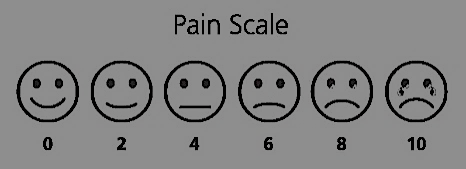 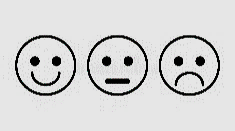 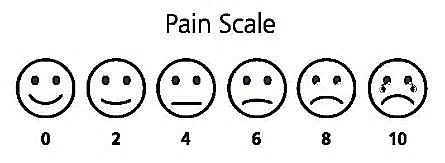 Đánh dấu câu trả lời của bạn cho mỗi câu hỏi bằng dấu XTôi hiểu các yêu cầu để con tôi tốt nghiệp. Tôi biết cách giúp con tôi tốt nghiệp.Tôi đã chắc chắn rằng con tôi hiểu các yêu cầu tốt nghiệp.Tôi đã biết cách tìm tài nguyên cho phụ huynh theo yêu cầu tốt nghiệp.Bạn đã học được bao nhiêu về chủ đề này SAU khi tham gia hội thảo?Bạn đã học được bao nhiêu về chủ đề này SAU khi tham gia hội thảo?Bạn đã học được bao nhiêu về chủ đề này SAU khi tham gia hội thảo?Bạn đã học được bao nhiêu về chủ đề này SAU khi tham gia hội thảo?ÍtMột số
Rất nhiềuĐánh dấu câu trả lời của bạn cho mỗi câu hỏi bằng dấu XĐánh dấu câu trả lời của bạn cho mỗi câu hỏi bằng dấu XTôi hiểu các yêu cầu để con tôi tốt nghiệp.Tôi biết cách giúp con tôi tốt nghiệp.Tôi chắc chắn con tôi hiểu các yêu cầu tốt nghiệpTôi đã biết cách tìm tài nguyên cho phụ huynh theo yêu cầu tốt nghiệp.Hai điều bạn sẽ làm ở nhà với con bạn mà bạn đã học được trong hội thảo là gì?Những chủ đề nào khác bạn muốn thông tin về hoặc phần nào của bản trình bày này bạn muốn biết thêm về?